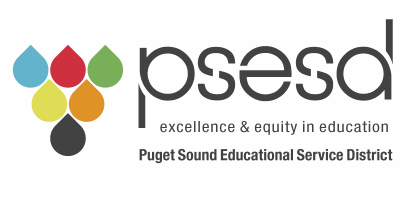 BRIEFING/MONITORING REPORT TO THE BOARDREPORT PURPOSE:Current Policy LanguageEXECUTIVE LIMITATION POLICY 4: RELATIONSHIP & COMMUNITY WITH AND AMONG STAFFWith respect to treatment of paid and volunteer staff, the Superintendent shall not cause or allow conditions, procedures, actions, or decisions which are discriminatory, unlawful, unethical, unsafe, disrespectful, undignified, racist, oppressive, and imprudent or in violation of Board policy.Accordingly, the Superintendent may not:Operate without written personnel policies that:Clarify personnel rules and procedures for staff.Provide for effective handling of grievances.Protect against wrongful conditions, such as nepotism and preferential treatment for personal reasons.Include adequate job descriptions for all positions.Include an effective personnel performance evaluation system.Protect against sexual harassment.Protect against discrimination by sex, race, creed, color, national origin, language, immigrant, refugee, sexual orientation including gender expressions or identity, pregnancy, marital status, religion, age, veteran, or military status, physical sensory or mental disability or the use of a trained dog guide or service animal by a person with a disability.Fail to expand opportunity, access, inclusive collaboration, and engagement for racially and ethnically diverse staff.Fail to establish and maintain accountability to ESD staff of color.Fail to establish organizational transparency.Fail to engage in anti-racist leadership competencies that leads to deeper awareness of how personal power and privilege impacts relationships with staff of color.Prevent staff from grieving to the Board when internal grievance procedures have been exhausted and the employee alleges that Board policy has been violated.Retaliate against a staff member for non-disruptive expression of dissent.Fail to protect confidential information.Fail to provide staff with an opportunity to become familiar with the provisions of this policy, and other district policies.Allow staff to be unprepared to deal with emergency situations.DATE:April 19, 2023TO:BOARD OF DIRECTORS, PUGET SOUND EDUCATIONAL SERVICE DISTRICTFROM:JOHN WELCH, SUPERINTENDENT/CEOPUGET SOUND EDUCATIONAL SERVICE DISTRICTTOPIC:EXECUTIVE LIMITATION (EL) 4:  RELATIONSHIP & COMMUNITY WITH AND AMONG STAFFPolicy Development/Review/Enhancement/ApprovalBoard Monitoring CEO Report Ends Policy and Sub-Ends Policy  Ends Executive Limitations Policy Executive Limitations Board-Management Delegation PolicyBoard Monitoring Board Report Governance Process Policy Board-Management Delegation PoliciesBoard Implementation of Policy Governance Process Policies Board-Management Delegation PoliciesIncidental Report Governance Process Policies  SuperintendentOwnership Linkage Report  Board ChairBACKGROUND: BACKGROUND:   Other:  Briefing Report POLICY TITLE:  EL4:  Treatment of StaffPOLICY NO: 4POLICY SECTION:  Policy Governance – Executive LimitationPOLICY SECTION:  Policy Governance – Executive LimitationDATES REVIEW: Adopted – February 2001Revised March 2006, January 2016, May 2019Last Reviewed and Approved – April 2022DATES REVIEW: Adopted – February 2001Revised March 2006, January 2016, May 2019Last Reviewed and Approved – April 2022BOARD POLICY REVIEW FREQUENCY:   Every Year AprilBOARD POLICY REVIEW FREQUENCY:   Every Year AprilBOARD MONITORING CEO FREQUENCY:  One Time a YearBOARD MONITORING CEO FREQUENCY:  One Time a YearBOARD CHAIR SIGNATURE:BOARD CHAIR SIGNATURE:RECOMMENED MOTIONThat the Executive Limitation Ends Policy 4: Treatment of Staff be approved as in compliance with noted exceptions and that the superintendent has used reasonable interpretation of this policy.     